THÔNG TIN TUYỂN DỤNGVỊ TRÍ KẾ TOÁN KHOTHÔNG TIN CHUNG:  Công ty Cổ phần Đầu tư Công nghiệp Thái Nam Địa chỉ chi nhánh: Số 96 Cát Quế, TT. Lộc Thắng, H. Bảo Lâm, T. Lâm Đồng. Website: thainam.vnNghành nghề: Làm sạch công nghiệp bằng tia nước áp lực caoVị trí tuyển dụng: Kế toán khoSố lượng: 03 ngườiQUYỀN LỢI ĐƯỢC HƯỞNG:+ Thu nhập: từ 4 – 6 triệu đồng/ tháng+ Khám sức khỏe định kỳ. 
+ Được tham quan du lịch nghỉ mát hàng năm.
+ Hưởng đầy đủ chế độ bảo hiểm xã hội, bảo hiểm tai nạn theo quy định của Công ty.
+ Được hưởng các phụ cấp liên quan đến công việc.+ Được  đánh giá, xét tăng lương định kỳ hàng năm.
+ Các chế độ thưởng đột xuất, thưởng năm, lễ tết, ...
+  Được làm việc trong một môi trường năng động, chuyên nghiệp. + Các chế độ khác theo nội quy/ quy định của Công ty. 3. MÔ TẢ CÔNG VIỆC:- Lên kế hoạch quản lý hàng hóa. - Phụ trách xuất nhập hàng hóa trong kho. - Kiểm tra quản lý vật tư công cụ dụng cụ trong kho. - Phân tích đánh giá việc bảo quản sử dụng tài sản, vật tư, hàng hóa hoặc kinh phí thuộc phần hành kế toán mình phụ trách. Đề xuất biện pháp quản lý, sử dụng tiết kiệm, có hiệu quả các nguồn vốn hoặc kinh phí.- Ghi chép đầy đủ các thông tin về số giờ máy chạy, số dầu để biết được tình trạng máy hoạt động ra sao4. YÊU CẦU KHÁC-  Kinh nghiệm: Ưu tiên có kinh nghiệm Ưu tiên người địa phương.  - Yêu cầu bằng cấp: Trung cấp trở lên (Chuyên nghành kế toán) - Địa điểm làm việc: Chi nhánh Lâm Đồng  - Giới tính: không yêu cầu.-  Thành thạo tin học văn phòng.-  Phẩm chất cá nhân: + Trung thực, nhanh nhẹn, chịu khó, nhiệt tình + Khéo léo và tế nhị trong giao tiếp, có tinh thần trách nhiệm cao trong công việc. THÔNG TIN LIÊN HỆ-   Nộp hồ sơ trực tiếp hoặc chuyển phát nhanh tới: Phòng Hành chính Nhân sự       Công ty cổ phần Đầu tư Công nghiệp Thái Nam – Chi nhánh Lâm Đồng. Địa chỉ: Số 96 Cát Quế, TT. Lộc Thắng, H. Bảo Lâm, T. Lâm Đồng	Điện thoại: 04 3641 0356 / 0977 184 016– Ms Nga
-  Gửi hồ sơ gửi vào địa chỉ Email: vtnga@thainam-tdi.com.vn, hanhchinh@thainam-tdi.com.vn. 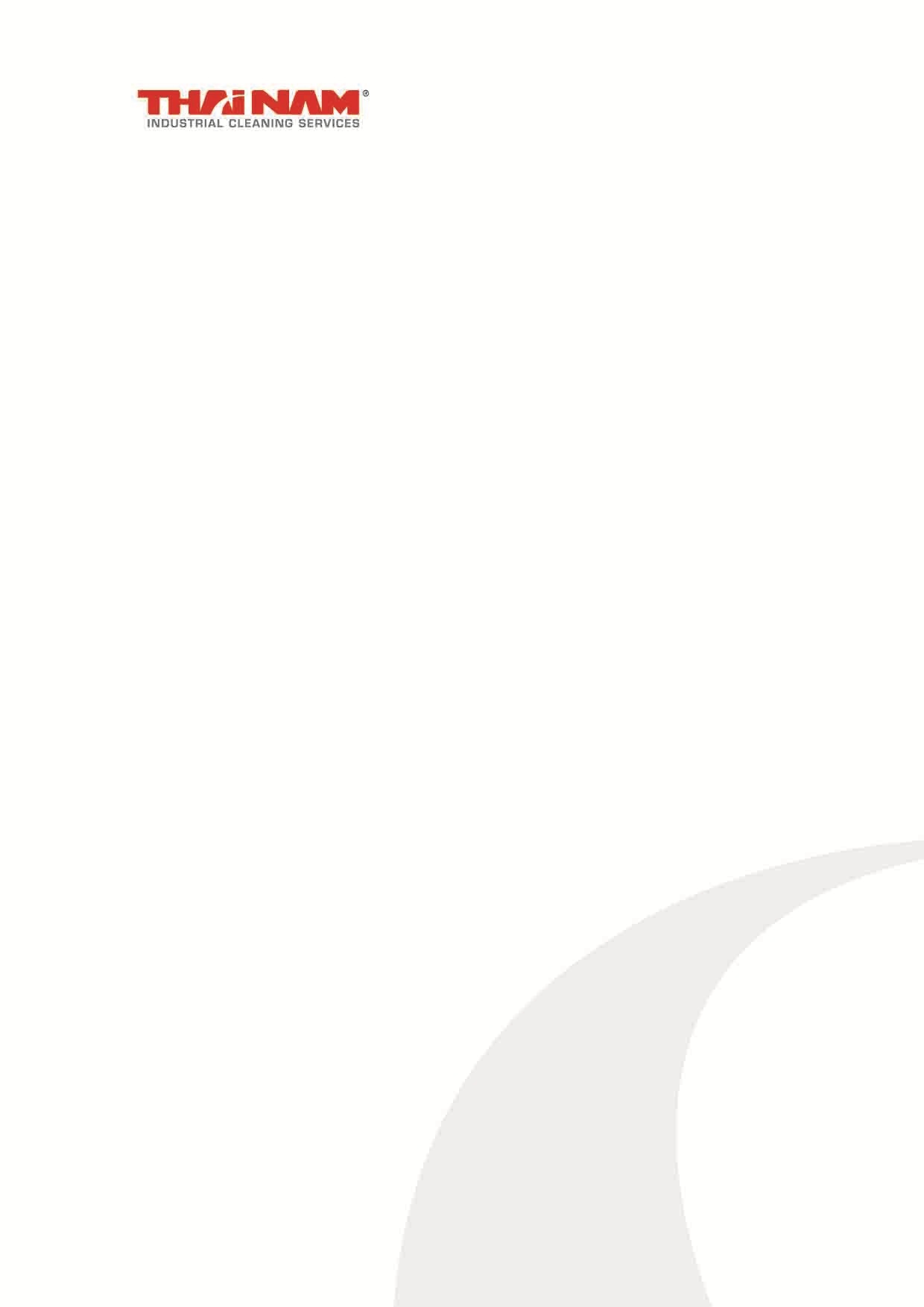 